04-April-2024 (Beispiele – Textformatierung)Übungsbeispiel Textformatierung:Am folgenden – nicht ganz ernst zu nehmenden – Textbeispiel sollen diverse Übungen zur Formatierung durchgeführt werden. Es kann sein, dass diese Übungen von manchen nicht durchgeführt werden können bzw. nur in anderer Form. Trotzdem – einfach einmal ausprobieren, was man alles machen kann. Der Text befindet sich auf der zweiten Seite.Aufgabe:Überschrift:Vergrößern und zentrieren,  fett und andere FarbeDanach markieren – rechte Maustaste – bei Schriftart Effekte - Umriss und Kapitälchen anklicken – dann noch einmal anklicken –rechte Maustaste – Schriftart – Zeichenabstand auswählen – erweitert -3 ptEinfügen eines Rahmens: Markieren – Rahmen und Schattierung auswählen – ein Rahmenformat mit Doppelstrich auswählen – Rahmenfarbe auswählen – übernehmen für den Text (NICHT FÜR DEN ABSATZ)
Text formatieren:Erster Absatz: 
zuerst andere Schriftart auswählen – dann wieder markieren – rechte Maustaste – Schriftart auswählen und dann eine andere Schriftfarbe auswählen und Relief anklickenZweiter Absatz:
zuerst andere Schriftart auswählen – dann wieder markieren – rechte Maustaste – Schriftart auswählen und dann wieder eine andere Schriftfarbe auswählen – kursiv auswählen und schattiert anklickenDritter Absatz:
zuerst andere Schriftart auswählen – dann wieder markieren – rechte Maustaste – Schriftart auswählen und dann wieder eine andere Schriftfarbe auswählen – Unterstreichung auswählen und zwar Unterstreichung mit Punkten – Großbuchstaben auswählen
Format übertragen und zwar soll das Format des ersten Absatzes auf den letzten, das Format des zweiten Absatzes auf den vorletzten und das Format des dritten Absatzes auf den vierten Absatz übertragen werden.
Vorgangsweise: Irgendwo in den betreffenden Absatz klicken – Format übertragen (Hinweis: du hast nun sozusagen einen Pinsel in der Hand – mit diesem Pinsel den Absatz, der das gleiche Aussehen haben soll, übermalen
Füge ein paar Bierkrug-Bilder ein und versuche diese unterschiedliche zu bearbeiten z.B.Bild markieren – auf Format klicken – neu einfärbenBild markieren – auf Format klicken – Bildeffekte auswählen – Spiegelung oder Schatten ausprobierenBild markieren – Helligkeit verändern
Probiere die Textüberschrift „Heinz Erhardt“ mit WordArt neu zu gestalten.
Hinweis: Oberhalb Einfügen – WordArt – Form auswählen (kann nachher noch beliebig verändert werden) Text schreiben 
Für Schnelle gibt es auf der dritten Seite noch eine AufgabeHeinz Erhardt„Weil wir doch am Leben kleben, muss man abends einen heben.So ein Virus ist geschockt, wenn man ihn mit Whisky blockt.Auch gegorner Rebensaft einen gesunden Körper schafft. Auch das Bier in großen Mengen wird den Virus arg versengen.Wodka Rum und Aquavit halten Herz und Lungen fit. Calvados und auch der Grappa helfen Mutti und dem Papa.Ich will hier nicht für Trunksucht werben doch nüchtern will ich auch nicht sterben.“Für Schnelle:Übungsbeispiel mit div. Bildern:Versuche die Bilder auf dieser Seite neu zu gestalten bzw. kopiere einige weitere Bilder auf diese Seite und probiere aus, diese Bilder unterschiedlich zu bearbeiten (z.B. neu einfärben, Schatteneffekte, Drehungen, Bildform usw. )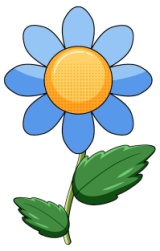 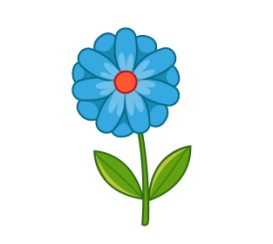 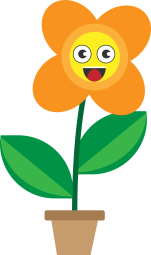 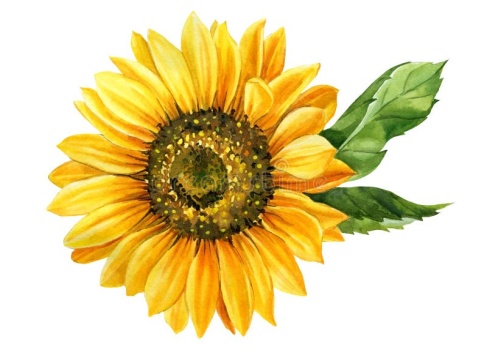 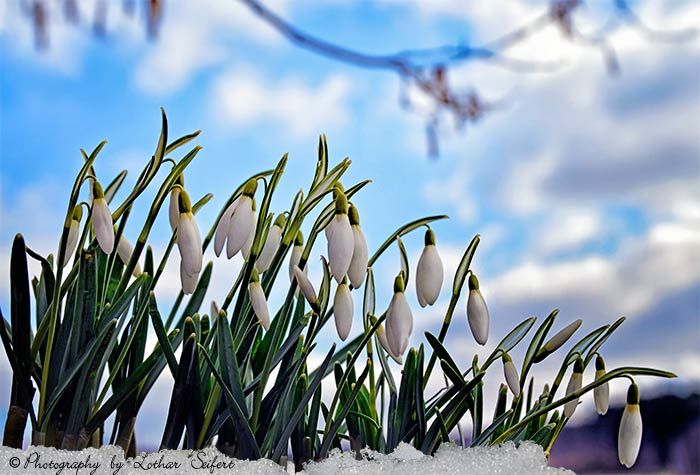 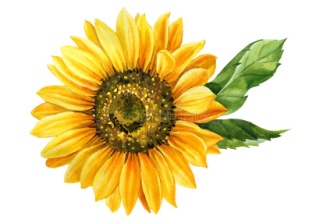 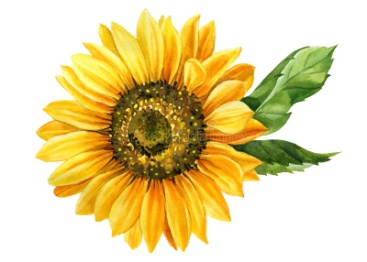 